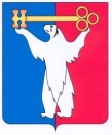 АДМИНИСТРАЦИЯ ГОРОДА НОРИЛЬСКАКРАСНОЯРСКОГО КРАЯРАСПОРЯЖЕНИЕ27.07.2021	г.Норильск	№ 3645О предоставлении разрешения на условно разрешенный вид использования земельного участка Рассмотрев заявление Управления имущества Администрации города Норильска о предоставлении разрешения на условно разрешенный вид использования земельного участка с кадастровым номером 24:55:0402006:16, в соответствии с требованиями п. 6 ст. 37, ст. 39 Градостроительного кодекса Российской Федерации, Положением об организации и проведении публичных слушаний по вопросам градостроительной деятельности в муниципальном образовании город Норильск, утвержденным решением Норильского городского Совета депутатов от 13.05.2008            № 11-239, подразделом 3.3 разделом 3 Части III Правил землепользования и застройки на территории муниципального образования город Норильск, утвержденными решением Норильского городского Совета депутатов от 10.11.2009 № 22-533, на основании протокола публичных слушаний от 09.07.2021 № 52,1.  Предоставить разрешение на условно разрешенный вид использования земельного участка с кадастровым номером 24:55:0402006:16 «государственное управление», расположенного в территориальной зоне застройки многоэтажными жилыми домами 9 этажей и выше - Ж-2, расположенного по адресу: край Красноярский, г. Норильск, ул. Лауреатов, дом 87.2.  	Управлению по градостроительству и землепользованию Администрации города Норильска направить копию настоящего распоряжения в адрес Управления Федеральной службы государственной регистрации, кадастра и картографии по Красноярскому краю для внесения изменений в сведения о земельном участке в государственный кадастр недвижимости в течение 5 рабочих дней с даты его издания.3. 	Опубликовать настоящее распоряжение в газете «Заполярная правда» и разместить его на официальном сайте муниципального образования город Норильск.4. 		Контроль исполнения пункта 2 настоящего распоряжения возложить на заместителя Главы города Норильска по земельно-имущественным отношениям и развитию предпринимательства.Глава города Норильска	Д.В. Карасев